Кузнецов Борис Кириллович - командир отделения связи 8-й батареи 791-го артиллерийского полка 254-й стрелковой дивизии 52-й армии Степного фронта, сержант.Родился 26 декабря 1925 года в столице Татарстана – городе Казани в семье ремесленника. Русский. Рано оставшись без родителей, жил и воспитывался у бабушки. Окончил 6 классов и 1-е Казанское ремесленное училище. Работал токарем на заводе.В Красной Армии с ноября 1942 года. Окончил месячные курсы сержантов. Участник Великой Отечественной войны с мая 1943 года. Сражался на Волховском, Степном и 2-м Украинском фронтах. Принимал участие в боях под Ленинградом, в Курской битве, в освобождении Украины, Молдавии, Румынии, Польши, Чехословакии, в боях на территории Германии, в штурме Берлина. В боях с немецко-фашистскими захватчиками был трижды ранен и контужен, но снова возвращался на передовую, в боевой строй. Член ВКП(б)/КПСС с 1945 года.Командир отделения связи 8-й батареи 791-го артиллерийского полка (254-я стрелковая дивизия, 52-я армия, Степной фронт) комсомолец сержант Борис Кузнецов отличился при форсировании Днепра и в боях по расширению плацдарма на правом берегу.2 октября 1943 года вместе с отделением на самодельном плотике под огнём противника переправился через Днепр в районе села Крещатик Черкасского района Черкасской области Украины, проложил кабельную линию и установил связь передового отряда с артиллерийской батареей.Под утро гитлеровцы обнаружили десант и плотным огнем сковали его действия. Одновременно артиллерия и минометы противника открыли огонь по заплаве Днепра, где переправлялись другие подразделения полка. Гитлеровцы пытались не допустить высадки последующего десанта советских войск.Двадцать пять бойцов, которые первыми высадились на западном берегу, отражали контратаки врага. Было одно желание: выстоять, удержаться любой ценой до наступления темноты. Помощь могла подойти лишь ночью.К концу дня в живых осталось всего трое. Но они не отступили ни на шаг. Когда становилось невмоготу, сержант Кузнецов вызывал огонь батареи на себя, и враги вынуждены были прекращать свои атаки. Ночью на этот участок, переправились все роты первого батальона.5 октября гитлеровцы предпринимали атаку за атакой. В воздухе беспрерывно висела вражеская авиация. Осколки от снарядов и мин, вспаривая землю, рвали телефонный провод. И когда телефон умолкал, сержант Кузнецов оставлял окоп и уходил на поиски повреждения. После очередного поиска и устранения повреждения на батарею следовал доклад: связь восстановлена.Разрывом мины Борис Кузнецов был ранен в голову, но остался у аппарата, продолжал держать связь с батареей.После одного из очередных обрывов сержант Кузнецов ползком и перебежками достиг берега Днепра, так и не обнаружив повреждения. Стало ясно, что обрыв где-то в воде.Привалив катушку обломками плота и взяв конец провода в зубы, он бросился в холодную воду Днепра. Руки сводила судорога, болела рана. Разматывающаяся вслед за ним темная нить провода мешала плыть, тянула ко дну. И все же он плыл, напрягая последние силы. Подсоединив провод к линии связи, сержант Кузнецов пустился в обратный путь. 45 раз в этот день рвался провод. И каждый раз он устранял повреждения, невзирая на смертоносный огонь противника.20 октября 1943 года гитлеровцы, пытаясь восстановить свое положение, бросили в наступление у села Крещатик до батальона эсесовцев при поддержке танков и самоходных орудий. Рота, в боевых порядках которой находился передовой наблюдательный пункт 8-й батареи, не смогли устоять перед превосходящими силами противника. Был убит ее командир. Отдельные бойцы стали отходить к реке Рось. И в этот критический момент сержант Кузнецов принял на себя командование и с криком «Вперед, за Родину!» увлек за собой бойцов. В яростной рукопашной схватке он застрелил пятерых фашистов. В горячке даже не заметил, что получил ранение в плечо. Хорошо поработали штыками и прикладами все десантники. Не выдержав яростной атаки, остатки эсесовцев поспешно отступили.В полдень показались вражеские танки и за ними автоматчики. Укрывшись в траншеях, наши воины приготовили гранаты. И здесь сержант Кузнецов действовал очень энергично, решительно. Моментально по телефону на батарею были переданы координаты опасных целей, и орудийные снаряды стали ложиться по точному адресу. В это время Кузнецов заметил неподалеку оставшуюся после гибели расчета противотанковую пушку. Рядом валялись ящики со снарядами. С помощью двух подоспевших пехотинцев Борис Кузнецов быстро развернул орудие и открыл по наступающему противнику беглый огонь. Дружными усилиями десантников и воинов артиллерийской батареи трудный бой был выигран, а плацдарм расширен и закреплен.Указом Президиума Верховного Совета СССР от 22 февраля 1944 года за образцовое выполнение боевых заданий командования на фронте борьбы с немецко-фашистскими захватчиками и проявленные при этом мужество и героизм, сержанту Кузнецову Борису Кирилловичу присвоено звание Героя Советского Союза с вручением ордена Ленина и медали «Золотая Звезда» (№ 2557).В 1944 году окончил курсы младших лейтенантов.9 раз Борис Кузнецов был в тылу врага и доставлял ценные сведения. Вынес с поля боя Боевое Знамя части.Участник исторического Парада Победы 24 июня 1945 года в Москве на Красной площади.С 1946 старший лейтенант Б.К. Кузнецов — в запасе. С 1946 года по 1953 год жил в городе Запорожье (Украина), работал над восстановлением разрушенного врагом города и его промышленности. Окончил Высшую партийную школу.Полковник Б.К. Кузнецов живёт в Казани. Работал директором завода. В настоящее время он – активный участник ветеранского движения. Является членом президиума Казанского городского комитета ветеранов войны и член республиканского совета РОСТО (бывшее ДОСААФ). Ведет большую работу по военно-патриотическому воспитанию юношества, отмеченную присвоением ему почетного звания «Заслуженный работник культуры Республики Татарстан». Выступает перед молодежью с лекциями по героико-патриотической тематике. Участвовал в Парадах Победы в Москве на Красной площади.Награжден орденом Ленина, орденами Отечественной войны 1-й и 2-й степени, медалями.Супонинский Александр Анатольевич - командир отделения 6-й роты 104-го гвардейского Краснознамённого парашютно-десантного полка 76-й гвардейской Черниговской Краснознамённой воздушно-десантной дивизии, гвардии старший сержант. Родился 3 апреля 1978 года в селе Шешминка ныне Черемшанского района республики Татарстан в семье служащих. Русский. В 1995 году окончил сельскую школу и поступил в Чистопольский совхоз-техникум, получил специальность "техник-металлист".В 1998 году, по окончанию учебы, пришел в военкомат, хотя мог получить отсрочку. Был призван в армию и направлен в воздушно-десантные войска. После трех месяцев в учебной части 76-й гвардейской воздушно-десантной дивизии продолжил службу в 104-ом парашютно-десантном полку. С начала 2000 года принимал участие в боевых действиях в Чеченской республике. Нес службу на блокпостах в районе Ведено.29 февраля 2000 года гвардии старший сержант Супонинский в составе 6-й роты занимал оборону на высоте 776.0 (Шатойский район). Позиции десантников были атакованы превосходящими силами боевиков. В ходе боя старший сержант Супонинский проявил мужество и героизм. Будучи раненым в ногу продолжал вести огонь из автомата по наседающим бандитам. Последний натиск боевиков десантники встретили только с четырьмя автоматами. Когда исход боя стал ясен, Супонинский, выполняя приказ офицера, спрыгнул с обрыва, остался жив и вышел к своим. Был эвакуирован в госпиталь в город Моздок, оттуда в город Тверь. Указом Президента России N484 от 12 марта 2000 года за мужество и отвагу, проявленные при ликвидации незаконных вооруженных формирований в Северо-Кавказском регионе, гвардии старшему сержанту Супонинскому Александру Анатольевичу присвоено звание Героя Российской Федерации с вручением особого знака отличия - медали "Золотая Звезда". В августе 2000 года старший сержант Супонинский был демобилизован. Вернулся на родину, но не смог найти работу. Уехал в город Альметьевск, с помощью знакомых устроился слесарем в ремонтный цех Альметьевского завода нефтяного оборудования. С 2001 года работал в управлении "Татнефть" (Республика Татарстан, город Альметьевск) инспектором, старшим инспектором по охране особо важных лиц. Учился в Нефтяном институте. Проходил службу в Министерстве внутренних дел по Республике Татарстан, капитан полиции. В феврале 2007 года имя Героя России А.А. Супонинского присвоено муниципальной школе N16 города Альметьевска. Кузнецов Борис Кириллович 
26.12.1925 г.р.
Герой Советского Союза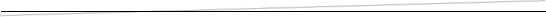 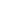 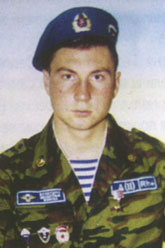 Супонинский Александр Анатольевич 
03.04.1978 г.р.
Герой Российской Федерации